		ПРОЄКТ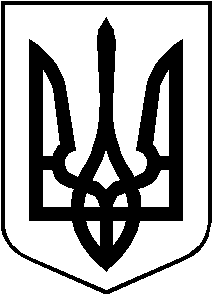 РОЖИЩЕНСЬКА МІСЬКА радаЛУЦЬКОГО РАЙОНУ ВОЛИНСЬКОЇ ОБЛАСТІвосьмого скликанняРІШЕННЯ 31 січня 2023 року                                                                                № 30/__  Про списання основних засобів з балансу комунального підприємства «Рожищенська багатопрофільна лікарня» Рожищенської міської радиВідповідно до пункту 5 статті 60 Закону України «Про місцеве самоврядування в Україні», враховуючи клопотання комунального підприємства «Рожищенська багатопрофільна лікарня» Рожищенської міської ради від 08.12.2022 № 1273/04-2.22, рекомендації постійної комісії з питань комунальної власності, житлово-комунального господарства та благоустрою, енергозбереження та транспорту, будівництва та архітектури від __.01.2023      № __/__, міська радаВИРІШИЛА:1. Надати дозвіл комунальному підприємству «Рожищенська багатопрофільна лікарня» Рожищенської міської ради на списання з балансу підприємства водогрійного котла Калвіс – 950М, як такого, що непридатний до подальшої експлуатації.2. Контроль за виконанням даного рішення покласти на постійну комісію з питань комунальної власності, житлово-комунального господарства та благоустрою, енергозбереження та транспорту, будівництва та архітектури.Міський голова                                                                    Вячеслав ПОЛІЩУКВіктор Редзій 21 248